2022-2023 жылдарға арналған Солтүстік Қазақстан облысы Аққайың ауданы бойынша жайылымдарды геоботаникалық зерттеп-қарау негізінде жайылым айналымдарының схемаларын бекіту туралы «Қазақстан Республикасындағы жергілікті мемлекеттік басқару және өзін-өзі басқару туралы» Қазақстан Республикасының Заңының  31-бабы 1-тармағының 10) тармақшасына, «Жайылымдар туралы» Қазақстан Республикасы 2017 жылғы 20 ақпандағы Заңының 9-бабы 1-тармағының 3) тармақшасына сәйкес Солтүстік Қазақстан облысы Аққайың ауданының әкімдігі ҚАУЛЫ ЕТЕДІ:1. 2022-2023 жылдарға арналған Солтүстік Қазақстан облысы Аққайың ауданы бойынша жайылымдарды геоботаникалық зерттеп-қарау негізінде жайылым айналымдарының схемалары осы қаулының 1, 2 қосымшаларға сәйкес бекітілсін.2. Осы қаулының орындалуын бақылау аудан әкімінің орынбасарына жүктелсін.3. Осы қаулы оның алғашқы ресми жарияланған күнінен кейін күнтізбелік он күн өткен соң қолданысқа енгізіледі.Аудан әкімі                                                                                 Р. ЕлубаевОб утверждении схем пастбищеоборотов на основании геоботанического обследования пастбищ по Аккайынскому районуСеверо-Казахстанской области на 2022-2023 годыВ соответствии с подпунктом 10) пункта 1 статьи 31 Закона Республики Казахстан «О местном государственном управлении и самоуправлении в Республике Казахстан», подпунктом 3) пункта 1 статьи 9 Закона Республики Казахстан от 20 февраля 2017 года «О пастбищах» акимат Аккайынского района Северо-Казахстанской области ПОСТАНОВЛЯЕТ:1. Утвердить  схемы пастбищеоборота на основании геоботанического обследования пастбищ по Аккайынскому району Северо-Казахстанской области на 2022-2023 годы, согласно приложениям 1, 2, к настоящему постановлению.2. Контроль за исполнением настоящего постановления возложить на заместителя акима района.3. Настоящее постановление вводится в действие по истечении десяти календарных дней после дня его первого официального опубликования.Аким района                                                                                Р. ЕлубаевПриложение 1к постановлению акимата Аккайынского района Северо-Казахстанской области от «__»____________2022 годы                                                                          №____Приемлемые схемы пастбищеоборотов, Приложение 2к постановлению акимата Аккайынского района Северо-Казахстанской области от «__»____________2022 годы                                                                          №____Календарный график по использованию пастбищ, устанавливающий сезонные маршруты выпаса и передвижения сельскохозяйственных животных                                                                                               Солтүстік-Қазақстан облысы                                                                                                Аққайың ауданы әкімдігінің                                                                                            2022 жылғы «   » ___________                                                                                           № ____  қаулысына                                                                                           1 қосымшаЖайылым айналымдарының қолайлы схемалары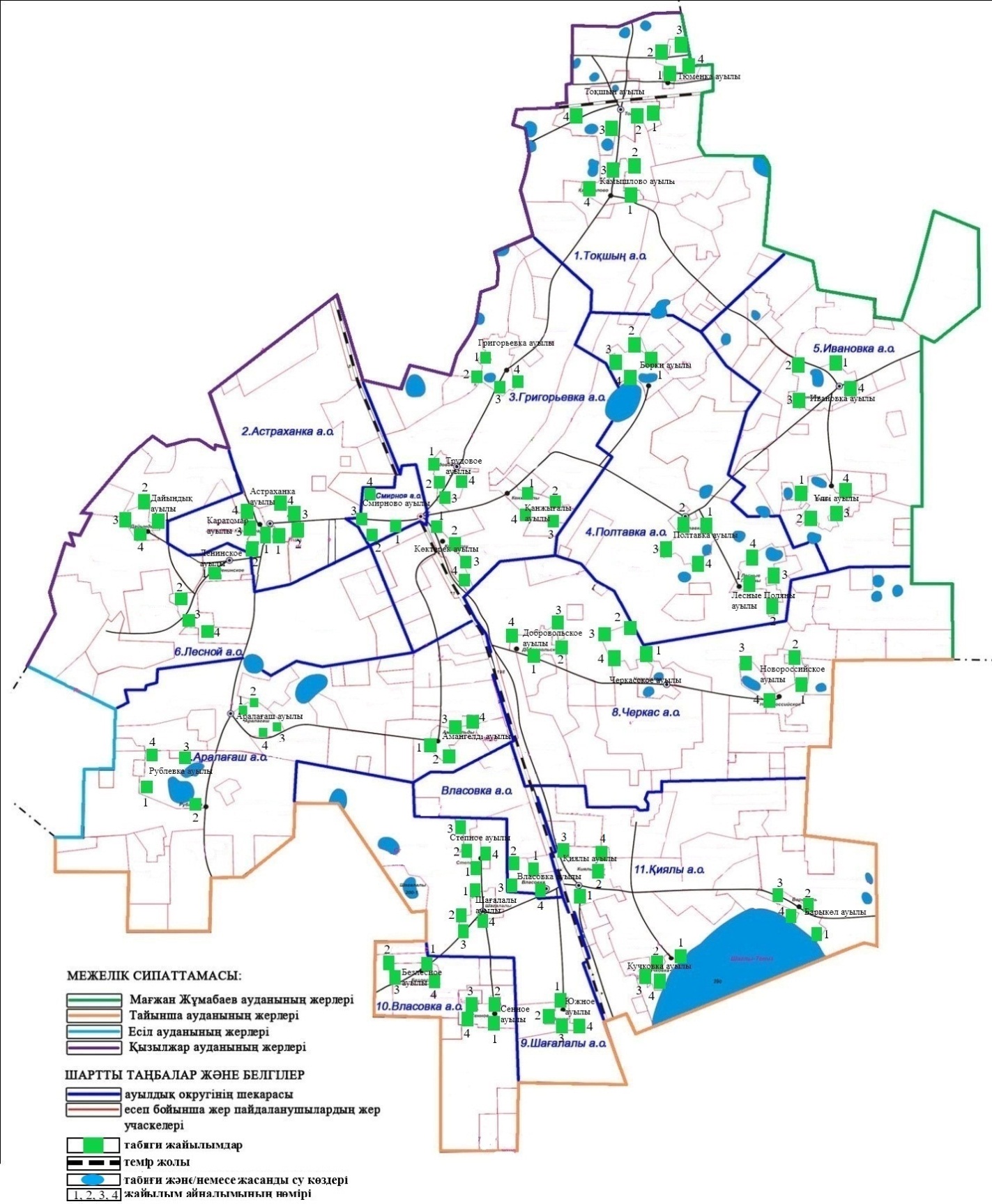                                                                                                       Солтүстік-Қазақстан облысы                                                                                                Аққайың ауданы әкімдігінің                                                                                                    2022 жылғы «   » ___________                                                                                           № ____  қаулысына                                                                                           2 қосымшаАуыл шаруашылығы жануарларын жаюдың және айдаудың маусымдық маршруттарын белгілейтін жайылымдарды пайдалану жөніндегі күнтізбелік графигі№Наименование сельского округа                                         номера полей                                         номера полей                                         номера полей                                         номера полей№Наименование сельского округаIIIIIIIV1Аралагашскийоднократное стравливаниес 25 апреля по 24 июняоднократное стравливаниес 25 июня по 24 августаоднократное стравливаниес 25 августа по 22 октябряотдыхающее поле2Астраханскийотдыхающее полеоднократное стравливаниес 25 апреля по 24 июняоднократное стравливаниес 25 июня по                24 августаоднократное стравливаниес 25 августа по 22 октября3Власовскийоднократное стравливаниес 25 августа по 22 октябряотдыхающее полеоднократное стравливаниес 25 апреля по 24 июняоднократное стравливаниес 25 июня по              24 августа4Григорьевскийоднократное стравливаниес 25 июня по              24 августаоднократное стравливаниес 25 августа по 22 октябряотдыхающее полеоднократное стравливаниес 25 апреля по  24 июня5Ивановскийоднократное стравливаниес 25 апреля по 24 июняоднократное стравливаниес 25 июня по 24 августаоднократное стравливаниес 25 августа по 22 октябряотдыхающее поле6Киялинскийотдыхающее полеоднократное стравливаниес 25 апреля по 24 июняоднократное стравливаниес 25 июня по                24 августаоднократное стравливаниес 25 августа по 22 октября7Леснойоднократное стравливаниес 25 августа по 22 октябряотдыхающее полеоднократное стравливаниес 25 апреля по 24 июняоднократное стравливаниес 25 июня по              24 августа8Полтавскийоднократное стравливаниес 25 июня по              24 августаоднократное стравливаниес 25 августа по 22 октябряотдыхающее полеоднократное стравливаниес 25 апреля по  24 июня9Смирновскийоднократное стравливаниес 25 апреля по 24 июняоднократное стравливаниес 25 июня по 24 августаоднократное стравливаниес 25 августа по 22 октябряотдыхающее поле10Токушискийотдыхающее полеоднократное стравливаниес 25 апреля по 24 июняоднократное стравливаниес 25 июня по                24 августаоднократное стравливаниес 25 августа по 22 октября11Черкасскийоднократное стравливаниес 25 августа по 22 октябряотдыхающее полеоднократное стравливаниес 25 апреля по 24 июняоднократное стравливаниес 25 июня по              24 августа12Шагалалыоднократное стравливаниес 25 июня по              24 августаоднократное стравливаниес 25 августа по 22 октябряотдыхающее полеоднократное стравливаниес 25 апреля по  24 июня№Ауылдық округінің  атауытанаптардың нөмірлерітанаптардың нөмірлерітанаптардың нөмірлерітанаптардың нөмірлері№Ауылдық округінің  атауыIIIIIIIV1Аралағаш25 сәуірден бастап 24 маусымға дейін бір реттік таптау25 маусымнан бастап 24 тамызға  дейін бір реттік таптау25 тамыздан  бастап 22 қазанға дейін бір реттік таптаудемалатынтанап2Астрахандемалатынтанап25 сәуірден бастап 24 маусымға дейін бір реттік таптау25 маусымнан бастап 24 тамызға  дейін бір реттік таптау25 тамыздан  бастап 22 қазанға дейін бір реттік таптау3Власовка25 тамыздан  бастап 22 қазанға дейін бір реттік таптаудемалатынтанап25 сәуірден бастап 24 маусымға дейін бір реттік таптау25 маусымнан бастап 24 тамызға  дейін бір реттік таптау4Григорьевка25 маусымнан бастап 24 тамызға  дейін бір реттік таптау25 тамыздан  бастап 22 қазанға дейін бір реттік таптаудемалатынтанап25 сәуірден бастап 24 маусымға дейін бір реттік таптау5Ивановка25 сәуірден бастап 24 маусымға дейін бір реттік таптау25 маусымнан бастап 24 тамызға  дейін бір реттік таптау25 тамыздан  бастап 22 қазанға дейін бір реттік таптаудемалатынтанап6Қиялыдемалатынтанап25 сәуірден бастап 24 маусымға дейін бір реттік таптау25 маусымнан бастап 24 тамызға  дейін бір реттік таптау25 тамыздан  бастап 22 қазанға дейін бір реттік таптау7Лесной25 тамыздан  бастап 22 қазанға дейін бір реттік таптаудемалатынтанап25 сәуірден бастап 24 маусымға дейін бір реттік таптау25 маусымнан бастап 24 тамызға  дейін бір реттік таптау8Полтавка25 маусымнан бастап 24 тамызға  дейін бір реттік таптау25 тамыздан  бастап 22 қазанға дейін бір реттік таптаудемалатынтанап25 сәуірден бастап 24 маусымға дейін бір реттік таптау9Смирново25 сәуірден бастап 24 маусымға дейін бір реттік таптау25 маусымнан бастап 24 тамызға  дейін бір реттік таптау25 тамыздан  бастап 22 қазанға дейін бір реттік таптаудемалатынтанап10Тоқшындемалатынтанап25 сәуірден бастап 24 маусымға дейін бір реттік таптау25 маусымнан бастап 24 тамызға  дейін бір реттік таптау25 тамыздан  бастап 22 қазанға дейін бір реттік таптау11Черкасс25 тамыздан  бастап 22 қазанға дейін бір реттік таптаудемалатынтанап25 сәуірден бастап 24 маусымға дейін бір реттік таптау25 маусымнан бастап 24 тамызға  дейін бір реттік таптау12Шағалалы25 маусымнан бастап 24 тамызға  дейін бір реттік таптау25 тамыздан  бастап 22 қазанға дейін бір реттік таптаудемалатынтанап25 сәуірден бастап 24 маусымға дейін бір реттік таптау